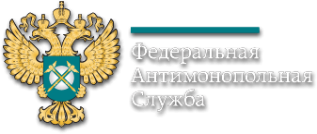 ОБЩЕСТВЕННЫЙ СОВЕТ ПРИ ФЕДЕРАЛЬНОЙ АНТИМОНОПОЛЬНОЙ СЛУЖБЕРоссия, 125993, г. Москва, Садовая-Кудринская, д.11, тел. 8-499-755-23-23, e-mail: os@fas.gov.ru, http:// os.fas.gov.ruП О В Е С Т К Азаочного заседания Общественного совета при ФАС РоссииО мониторинге реализации ФАС России рекомендаций, принятых Общественным советом при ФАС России за 1–3 кварталы 2023 года.О ходе исполнения Плана по противодействию коррупции ФАС России
за 9 месяцев 2023 года.О Программе профилактики нарушений обязательных требований при осуществлении государственного контроля (надзора) за соблюдением антимонопольного законодательства, законодательства в сфере государственного оборонного заказа, в сферах естественных монополий и в области государственного регулирования цен (тарифов) на 2024 год и плановый период 2025–2026 годов.